Технологическая карта урока русского языкапо теме «Разряды прилагательных по значению»ФИО педагога: Тейковцева Алла Вячеславовна, учитель русского языка и литературы высшей квалификационной категории МБОУ СОШ № 15 города Коврова Владимирской области
Предмет: русский язык
Класс: 6 
Автор учебника: Русский язык. 6 кл. Т.А.Ладыженская, М.Т.Баранов, Л.А.Тростенцова и др. - М.:Просвещение, 2009.
Тип урока: освоение нового знания 
Технология урока: Перевёрнутый класс 
Тема: Разряды прилагательных по значению
Цель урока: Развитие навыков самостоятельного получения и обобщения полученной информации для формирования умения правильно определять разряд имени прилагательного
Задачи: образовательные:• научить выявлять лексические и грамматические признаки имени прилагательного;
• формировать умения и навыки применения теории на практике;
• обогащать словарный запас учащихся;развивающие:• развивать орфографическую зоркость, творческие способности детей;
• содействовать развитию у учащихся логического мышления, связной устной речи, самостоятельности;воспитательные:• воспитывать интерес и уважение к родному языку, ценностное отношение к слову;
• создать благоприятную атмосферу поддержки и заинтересованности, уважения и сотрудничества.Формируемые УУД: Личностные: • устойчивый познавательный интерес к русскому языку;
• стремление к речевому самосовершенствованию.Коммуникативные: • формулировать собственное мнение;
• осуществлять речевое взаимодействие в разных ситуациях общения.Познавательные:• владение различными видами аудирования;
• поиск и выделение необходимой информации;
• осознанное и произвольное построение речевого высказывания в устной форме;
• смысловое чтение;
• извлечение необходимой информации из текста;
• преобразование текста с целью выявления общих законов; анализ, умение доказывать.Регулятивные:• планирование самостоятельного выполнения заданий;
• выбор темпа работы;
• умение действовать самостоятельно.Планируемые результаты:Предметные:• научиться выявлять лексические и грамматические признаки имени прилагательного;Метапредметные :• Коммуникативные: организовывать и планировать учебное сотрудничество с учителем и сверстниками;
• Регулятивные: осознавать самого себя как движущую силу своего научения, свою способность к преодолению препятствий и самокоррекции;
• Познавательные: объяснять языковые явления, процессы, связи и отношения, выявляемые в ходе исследования части речи.Личностные:• формирование устойчивого познавательного интереса, интереса к творческой деятельности;
• формирование креативных способностей. Этап урока: самостоятельная работа дома Деятельность учителя: разработка видеофильма, подбор наглядных материалов по теме занятия, заданий на проверку первичного усвоения, разработка алгоритма работы обучающегося (группы обучающихся) на данном этапе.Деятельность ученика:Изучите новый материал, просмотрев видеоурок: https://interneturok.ru/lesson/russian/6-klass/tema/razryady-prilagatelnyh-po-znacheniyu (InternetUrok.ru  Русский язык. 6 класс. Гл.4 Имя прилагательное. Урок «Разряды прилагательных по значению». Учитель Евсикова Н.Л.)Изучите материал учебника стр.121,122,124. Составьте алгоритм определения разряда прилагательного . Выполните тест. Обязательно для выполнения каждым учеником. https://www.saharina.ru/tests/test.php?name=test285.xml (Образовательный сайт учителя Захарьиной Е.А.)Результат взаимодействия (сотрудничества): Знакомство с теоретическим материалом, выполнение теста, составление алгоритма высокомотивированными учениками. Этап урока: совместная работа в аудитории Деятельность учителя: Организует проверку домашнего задания:- Были ли затруднения при в выполнении домашнего задания?
- Анализирует выполнение теста.
- Организует работу в малых группах, парах, индивидуальную работу.
- Организует взаимооценивание, самооценивание; оценивает деятельность учеников. Деятельность учащихся: Задают друг другу вопросы и отвечают. Отрабатывают полученный навык, работая индивидуально и в парах. Выполняют само- и взаимооценку.Этап урока: Рефлексия 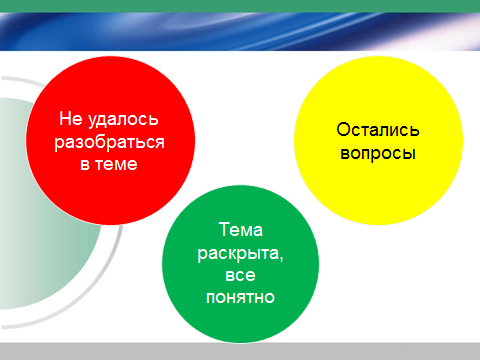 